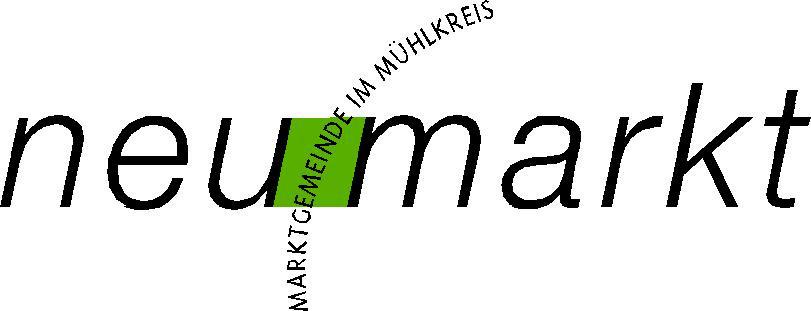 Marktgemeinde Neumarkt im MühlkreisMarktplatz 14212 Neumarkt im MühlkreisAntragauf Urnenbeisetzung außerhalb eines Friedhofes, Urnenhaines oder einer Urnenhalle(§ 21 OÖ. Leichenbestattungsgesetz 1985 LGBI. Nr. 40/1985 novelliert im LGBI. Nr. 84/1993)AntragstellerInAdresseBitte beachten Sie:            * Angaben erforderlich         zutreffendes ankreuzenDie Urne enthält die Asche von Herrn/FrauDie Urne wird beigesetzt bzw. verwahrt auf der LiegenschaftAllfällige AnmerkungenNeumarkt					Ort	Datum	Unterschrift AntragstellerInFamilienname*Vorname*Akad. GradGeburtsdatum*Geschlecht* weiblich weiblich männlichStraße*Hausnummer*Postleitzahl*OrtNeumarktTelefon*E-MailFamilienname*Vorname*Akad. GradAkad. GradGeboren am*in*in*in*in*in*verstorben am*in*in*StA Nr.StA Nr.Verhältnis des Antragstellers zum/zur Verstorbenen*Postleitzahl*Straße/Hausnr.*Gemeinde*Katastral-Gemeinde*Grundstücks Nr*.: Katastral-Gemeinde*EZEigentümer bzw. Mieter der Liegenschaft*Jener Teil der Liegenschaft, auf dem die Urne beigesetzt bzw. verwahrt werden soll, wird wie folgt genutzt*:§ 21 Abs. 2.OÖ Leichenbestattungsgesetz besagt, dass die Bewilligung zu erteilen ist, wenn die Person der Antragstellerin/ des Antragstellers und die Umstände der beabsichtigten Beisetzung, insbesondere der Beisetzungsort, erwarten lassen, dass die Urne pietät- und würdevoll behandelt wird.Die Kosten für das Verfahren (Verwaltungsabgabe, Kommissionsgebühren, …) belaufen sich auf ca. € 175,-.